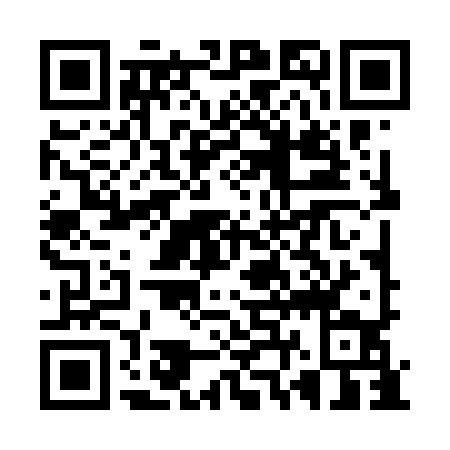 Ramadan times for Davao City, PhilippinesMon 11 Mar 2024 - Wed 10 Apr 2024High Latitude Method: NonePrayer Calculation Method: Muslim World LeagueAsar Calculation Method: ShafiPrayer times provided by https://www.salahtimes.comDateDayFajrSuhurSunriseDhuhrAsrIftarMaghribIsha11Mon4:374:375:4611:483:035:495:496:5412Tue4:364:365:4611:473:025:495:496:5413Wed4:364:365:4511:473:025:495:496:5414Thu4:354:355:4511:473:015:495:496:5415Fri4:354:355:4411:463:005:495:496:5416Sat4:354:355:4411:463:005:495:496:5417Sun4:344:345:4311:462:595:495:496:5418Mon4:344:345:4311:462:585:495:496:5419Tue4:334:335:4211:452:585:485:486:5420Wed4:334:335:4211:452:575:485:486:5421Thu4:324:325:4111:452:565:485:486:5322Fri4:324:325:4111:442:555:485:486:5323Sat4:314:315:4011:442:545:485:486:5324Sun4:314:315:4011:442:545:485:486:5325Mon4:304:305:3911:442:535:485:486:5326Tue4:304:305:3911:432:525:485:486:5327Wed4:294:295:3811:432:515:485:486:5328Thu4:284:285:3811:432:505:485:486:5329Fri4:284:285:3711:422:495:475:476:5330Sat4:274:275:3711:422:495:475:476:5331Sun4:274:275:3611:422:485:475:476:531Mon4:264:265:3611:412:475:475:476:532Tue4:264:265:3511:412:465:475:476:533Wed4:254:255:3511:412:455:475:476:534Thu4:254:255:3411:412:445:475:476:525Fri4:244:245:3411:402:435:475:476:526Sat4:244:245:3311:402:425:475:476:527Sun4:234:235:3311:402:415:475:476:528Mon4:234:235:3211:392:425:465:466:529Tue4:224:225:3211:392:425:465:466:5210Wed4:214:215:3211:392:435:465:466:52